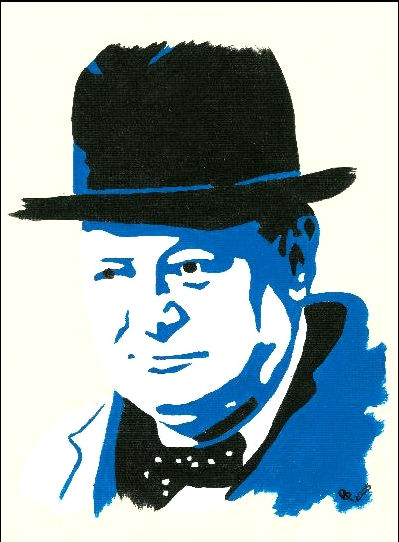 APPLICATION FORM FOR MEMBERSHIPCHURCHILL SOCIETY OF TENNESSEE THE CHURCHILL CENTREWho are we?Thank you for your interest in the Churchill Society of Tennessee. We are a group of ‘aficionados’ who gather together periodically to enjoy convivial conversation, libation (not too much) and gain a greater appreciation for THE MAN of the 20th Century, Sir Winston Spencer Churchill.This is not a 'fan' club, nor a group that fails to acknowledge that THE MAN, at times, had clay feet.  Rather, the Churchill Society of Tennessee is comprised of those who would endorse his now deceased daughter Lady Mary Soames's adage: 'To keep the memory green and the record accurate,' a motto of The Churchill Centre. We are a Chapter of the International Churchill Society (worldwide membership of over 6,500) and recognized by the International Churchill Society as the Churchill Society of Tennessee. At current, we have over 130 members (and growing) in the CSOT. Our executive committee members: Dr. John Mather, President, Joel Tomlin, 1st Vice President, Rachael Finch, Vice President and Membership, Dick Knight, Treasurer and Hugh Montgomerie, Comptroller. On behalf of our entire board, we thank you again for your interest and are available to answer any additional questions you may have regarding membership in the CSOT. What are Membership benefits of the Churchill Society of Tennessee?Membership includes invitations to guest lectures, tours and slated events throughout the year. We have several forthcoming meetings, including our annual banquet in mid-October and the first Churchill Society of Tennessee Conference in Nashville, March 22-25th 2018!  We are excited to bring these events and special offerings to our members and hope you will consider joining the CSOT. Would you please send the following information to me?Please complete this sheet and return to by mail, along with a check for $25 for 2017 Annual dues.  You will subsequently receive a formal letter of welcome by email and a membership card. Best Regards,Rachael H. FinchVice PresidentMembershipcsotconf@gmail.com615.584.4523    _____________________________________________________________________________________________Application for Membership in The Churchill Society of TennesseeName:  First, LastPrefix (Mr. Mrs. MS. Dr. Lord)Preferred name (This is for the Name Tag)Name of Spouse or Significant other, including preferred name for the Name TagMailing Address:Telephone Numbers:  Mobile, Fax and Other. (e.g. Home)Mobile					Fax				Othere-Mail address (preferred)Are you a Churchill Centre member?  YES   or   NOMail with a $25 check made payable to CSOT and return to:Rachael FinchVice President/Membership Coordinator Churchill Society of TennesseePO Box 65Franklin, TN 37065